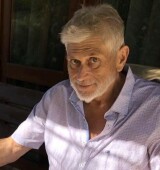 Guido RASSCHAERT Ph: 0032475522506 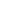 Guido.rasschaert@telenet.be